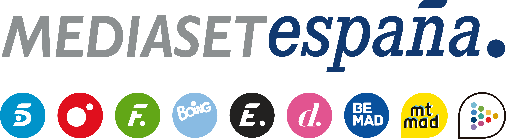 Madrid, 30 de septiembre de 2022El protagonista del primer beso y la llegada de un nuevo ‘tentador’ VIP a Villa Playa, en ‘El Debate de las Tentaciones’ Sandra Barneda conducirá este lunes en directo en Cuatro la segunda entrega del programa, que ofrecerá también imágenes exclusivas de la hoguera de Javi y dará a elegir a la audiencia qué avance de la hoguera de las chicas desean que se emita.La identidad del primer protagonista que cae en la tentación y la incorporación a Villa Playa de un segundo ‘tentador’ VIP centrarán la atención de la nueva entrega de ‘El Debate de las Tentaciones’, que Sandra Barneda conducirá en directo este lunes 3 de octubre (22:50h) en Cuatro y que arrancará antes con contenido exclusivo en Mitele PLUS.Tras las llegadas de Carmen y Hugo a ambas villas, un nuevo soltero se suma a la convivencia, sorprendiendo a las chicas y especialmente a una de ellas, cuya experiencia podría cambiar al ser revelado un secreto que el ‘tentador’ trae consigo. Además, el programa, que ofrecerá amplio contenido inédito de lo sucedido en Villa Playa y Villa Paraíso y el arranque de la tercera entrega de ‘La Isla de las Tentaciones’, avanzará la identidad del primer protagonista que da el paso de dejarse llevar con un beso, una decisión que cambia el rumbo de su experiencia y que podría hacer tambalear la estabilidad de la convivencia en la otra villa.‘El Debate de las Tentaciones’ también emitirá imágenes inéditas de las reacciones de Javi durante el visionado de las imágenes de Claudia en su primera hoguera y volverá a activar la interactividad en Cuatro.com: la audiencia podrá decidir qué avance exclusivo de la hoguera de las chicas desea que se emita a lo largo de la noche.